Uniós projektek menedzselése6 fejezet 1 olvasóleckePályázatfigyelésA leendő projekt részletes végiggondolása után a következő feladat a konkrét pályázat kidolgozása. A mindennapi gyakorlatban általában ez szokta az egyik legnehezebb feladatot jelenteni, véleményünk szerint azonban ez csak abban az esetben jelentkezik, ha a megelőzőkben ismertetett feladatokat nem, vagy csak rendkívül felületesen végezték el. Pontosan a konkrét kidolgozás során érzékelhető a különbség egy megalapozott, valós igényre létrejövő és megfelelően megtervezett projekt és egy „járadékvadász” megközelítés között. Értelemszerűen az első esetben viszonylag könnyen tudunk jó pályázatot készíteni, míg a második esetben már a formanyomtatvány – értelmesnek tűnő – kitöltése is problémákat jelenthet.A sikeres pályázati tevékenység előfeltétele, hogy időben és megbízható forrásból értesüljünk a különböző pályázati lehetőségekről.Napjainkban már kijelenthető, hogy a legkézenfekvőbb megoldás a releváns pályázati lehetőségek keresésére az internet megfelelő használata. Általánosságban az egyes operatív (ágazati) kiírások főszabályként a palyazat.gov.hu honlapról elérhetőek. Mindenképp megemlítenénk, hogy rendkívül áttekinthető és gyakorlatban is jól alkalmazható keresőrendszer található a honlapon a pályázati kereső linkjén. A kívánt forrásszerzési lehetőségek közötti könnyű eligazodást segíti, hogy tematikus listákból rendre kijelölhetjük: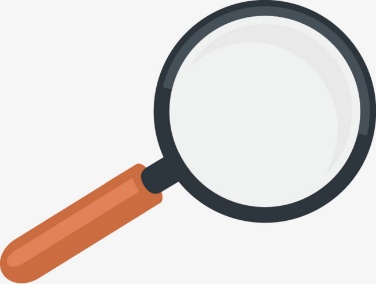 a Kedvezményezett típusát (magánszemélytől a vállatokon át egészen a civil szféráig),a fejlesztési célt, amihez forrást kívánunk keresni (összesen majdnem 20 témában),a támogatási formáját (számos különböző lehetőséggel),a beadási határidőt.Értelemszerűen a fenti paraméterek megfelelő megválasztása esetén gyakorlatilag a „nekünk kiírt” pályázatokat azonnal megtalálhatjuk. Értelemszerűen alapvető fontosságú a számunkra megfelelő pályázat szisztematikus keresése, mert ezzel egyrészt a nyerési esélyeink megnövekednek, másrészt pedig a megvalósítás során könnyebb dolgunk lesz.A kormányzati portálok mellet még számos hazai honlap foglakozik folyamatos pályázatfigyeléssel. A tananyagban természetesen nem említhetünk konkrét oldalakat, illetve cégeket, azonban azt jeleznénk, hogy egy minimális keresési rutinnal a komolyabb szolgáltatókat azonnal meg lehet találni.Az Európai Unióról általánosságban a legtöbbet az Unió hivatalos honlapján (http://europa.eu) lehet megtudni, míg a központi programjairól a pályázati kiírásokat az Európai Unió Hivatalos Lapjában teszik közzé. Elektronikus formában a TED (Tenders Electronic Diary) adatbázisban lehet őket megtekinteni.Nyilvánvaló módon mindenkinek vannak elképzelései azzal kapcsolatban, hogy milyen pályázati formákat és milyen csatornákon kíván figyelni. Éppen ezért konkrét „alapigazságokat” nem lehet (és nem is szabad) mondani a témával kapcsolatosan. Ezzel a megjegyzéssel együtt néhány általános tanács a pályázatfigyeléshez: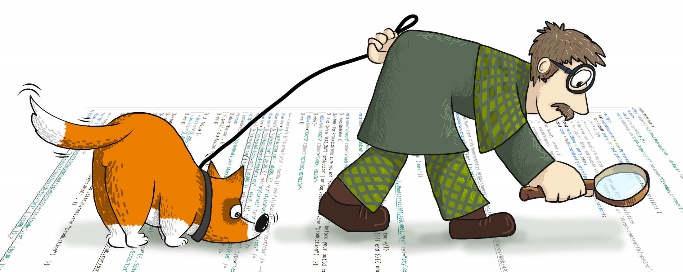 A pályázatfigyelésben a legfontosabb segítőtársunk az internet, ma valamennyi pályázat elérhető a honlapokon, ahol mindjárt meg is tekinthetjük a pályázati felhívásokat, letölthetjük az űrlapokat, ötleteket kaphatunk további lehetőségek felkutatásához.Fontos, hogy megbizonyosodjunk róla, hiteles forrásból származik-e az információ. Ilyen tekintetben a tökéletesen megbízható kategóriába csak a kormányzati és a kormányzat által működtetett szervezetek oldalai tartoznak. Érdemes előre tájékozódni, mert mire egy felhívás nyomtatásban megjelenik, nagy volumenű nemzetközi pályázatok esetében általában már késő partnerek vagy téma után nézni, addigra már felállnak a határozott elképzelésekkel rendelkező konzorciumok.Ha még nincs kellő pályázati tapasztalatunk, érdemes kisebb pályázatokkal kezdeni, vagy tapasztaltabb partnerekhez csatlakozni. Tanulságos lehet az adott területen vagy pályázati programban sikeresen megvalósult projektek tanulmányozása (ezek gyűjteménye a legtöbb esetben hozzáférhető).A rendelkezésre álló lehetőségek száma gyakorlatilag áttekinthetetlen, szinte minden elképzeléshez véges időn belül meg lehet találni a megfelelő forrást. Ezzel a megjegyzéssel együtt néhány gondolatot feltétlenül érdemes megemlítenünk a pályázati lehetőség kiválasztásával kapcsolatosan. Mindenekelőtt a keresletvezéreltségre térnénk vissza röviden. Általános szabály a pályázatkészítésben, hogy soha nem a pályázati forráshoz keresünk projektötletet, hanem a fejlesztési elképzelésünkhöz próbálunk támogatási lehetőséget találni. Fordított esetben szinte garantált a sikertelenség, nem is beszélve az egész beavatkozás várható értelmetlenségéről.Szemléletesen fogalmazva fokozatosan haladunk előre a megfelelő lehetőség kiválasztásához. Az alábbi logika természetesen időbeni sorrendet is jelent:Első szűrő: a pályázati felhívásMásodik szűrő: a pályázati útmutatóHarmadik szűrő: a szerződésmintaHa még a harmadik szűrőn is átmentünk és továbbra is be akarjuk nyújtani a pályázatot, akkor nincs más dolgunk, mint nekikezdeni a pályázat megírásának. Elöljáróban egy örökös érvényű jótanács: ha nem világos, illetve egyértelmű számunkra valami, vagy ha kevés az információ mindig kérdezzük a pályáztatót. (A különféle ezzel foglakozó szervezetek munkatársainak többek között pontosan az a dolga, hogy érdemi segítséget nyújtsanak ilyen esetekben.)Az előzőekben ismertetett logika a gyakorlati alkalmazhatóság érdekében részletesebben tárgyalható. Amikor a forrásokat keressük az elképzelésünkhöz feltétlenül érdemes néhány kérdést megvizsgálni, mielőtt elkezdenénk a pályázat tényleges kidolgozását. Az alábbiakban tárgyalt feltételeket „illik végiggondolni”:A támogatás elnyeréséhez szükséges alapfeltétel, hogy a Pályázat kiírójának célja(i) és a konkrét projektötletünk összhangban legyen, azaz a fejlesztés megvalósulásával az adott társadalmi célkitűzés eléréséhez járuljunk hozzá (Nyilván, ha célfát megfelelően használtuk, akkor ez a feltétel elvileg elég könnyen teljesíthető).A legfontosabb formai alapkérdés a jogosultságunk vizsgálata. A kiírások jelentős részénél pontosan meghatározott a potenciális kedvezményezettek köre. Mielőtt bármit csinálnánk, vizsgáljuk meg, hogy egyáltalán jogosultak vagyunk-e az adott támogatás esetleges elnyerésére.Szintén fontos kérdés a benyújtási határidő. Ha a pályázat benyújtása konkrét dátumhoz kötött, akkor a helyzetünk egyszerű, azt kell megvizsgálnunk, hogy a pályázat kidolgozására elég-e az idő. Folyamatos benyújtású pályázatok esetén ez egy összetettebb kérdés, ekkor azt kell megpróbálnunk kipuhatolni/megbecsülni, hogy a konkrét esetben még van-e reális esélyünk a források elnyerésére (folyamatos benyújtású pályázatoknál is fontos az időfaktor, ha elfogynak a rendelkezésre álló források, akkor hiába adtunk be formailag és tartalmilag megfelelő pályázatot).Feltétlenül átgondolandó az adott pályázat esetén elszámolható költségek köre. Gyakori hiba szokott lenni, hogy olyan költségeket is el kívánnak számolni, amelyek nem támogathatók. Alaposan vizsgáljuk, meg, hogy pontosan milyen tevékenységek támogathatók (a pályázati kiírás elég világosan szokta tartalmazni a támogatható tevékenységek körét).Az előzőekhez kapcsolódik a támogatásintenzitás fogalma. Ha számunkra az elvárt önrész meghaladja a teljesíthető mértéket, akkor nyilván nincs értelme ezt a forrásszerzési lehetőséget választanunk.Az egyik legkevésbé közkedvelt tevékenység a potenciális támogató által megkövetelt mellékletek beszerzése, illetve elkészítése. Csak abban az esetben kíséreljük meg a pályázatot elkészíteni, ha – érzésünk szerint – határidőre a szükséges mellékletekkel is rendelkezni fogunk.Az előzőekben említett alapfeltételeknél gyakran kisebb figyelmet kap a következőkben tárgyalásra kerülő kérdéskör, pedig szintén fontos problematikája a pályázat kiválasztásának. Leegyszerűsítve a kérdéskört: még a pályázat elkészítése előtt gondolkozzunk el azon, hogy mi történik, ha majd támogatásra érdemesnek nyilvánítják a pályázatunkat. (Közismert mondás a pályázati világban, hogy az igazán komoly nehézségek a szerződés megkötése után kezdődnek.) Ezért a számunkra ideális támogatási forma keresésénél még az alábbiakat is érdemes figyelembe venni:Kedvező döntés esetén az Irányító Hatóság ún. támogatási szerződést köt a kedvezményezettel, amely mindkét félre kötelességeket és jogokat ró. Előzetesen már érdemes megvizsgálni, hogy a szerződéses feltételek elfogadhatóak-e számunka, illetve a várható kötelességeket tudjuk-e teljesíteni. Különösen izgalmas kérdés szokott lenni például a pénzfolyósítás ütemezése. A pályázatok egy része az ún. utófinanszírozott kategóriába tartozik. Ha nem áll módunkban a számlákat kifizetni, illetve nem tudunk valami áthidaló megoldást választani, akkor értelemszerűen az ilyen típusú pályázatok nem jelentenek számunkra reális alternatívát.Sajnos a mindennapi gyakorlatban az egyik legkisebb figyelmet kapja a megvalósításra való alkalmasság alapos mérlegelése. Az esetek egy komoly hányadában a megvalósítás során jelentkező problémák egyértelműen visszavezethetők a pályázó részleges vagy teljes alkalmatlanságára, amire természetesen csak későn derül fény (elégtelen szervezeti kapacitás, erőforrások korlátozottsága, nem megfelelő szakmai háttér, hiányzó szakemberek stb.). Kevés kellemetlenebb dolog képzelhető el, mint egy bebukott projekt…Végül, de nem utolsósorban foglalkoznunk kell azzal, hogy a dokumentáció összeállítása milyen költségekkel jár a számunkra. Ez több szempontból nagyon fontos. Egyrészt tudnunk kell, hogy a felmerülő költségekre a dokumentáció összeállításának időszakában megvan a fedezetünk. Másrészt főszabályként a projektdokumentáció összeállításának költségei a projekt költségvetéséből nem támogathatók, azaz a pályázat elkészítésével kapcsolatos összes költséget nekünk kell finanszírozni. El kell tehát döntenünk, hogy az anyagi áldozatot a pályázat esetleges elutasításának kockázata mellett tudjuk-e vállalni. Mindenképp javasolt a pályázat elkészítésnek költségeire vonatkozó előzetes kalkuláció készítése.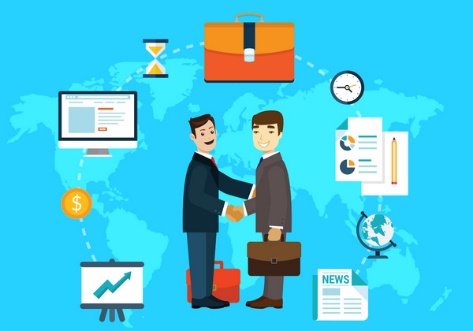 OLVASOK-CSELEKSZEM-TAPASZTALOK- TANULOKKitől érdemes még tanulni?FHDevelopment: A pályázatírás mint szakmahttp://fhdevelopment.hu/a_palyazatiras_mint_szakma10 perces izgalmas „reklámcélú” olvasnivaló pályázatfigyeléssel kapcsolatban.Ellenőrző kérdések a megfelelőséghez:a, Gondold végig! Miért az az általános szabály a pályázatkészítésben, hogy soha nem a pályázati forráshoz keresünk projektötletet, hanem a fejlesztési elképzelésünkhöz próbálunk támogatási lehetőséget találni?b, Mit kell végig gondolnunk, ha esetleg nyert a pályázatunk? Mire figyeljünk oda?c, Hol kezdenéd a pályázatfigyelést és hogyan? Adaptáció a kiválósághoz: Keress legalább 5 internetes oldalt, ahol pályázatfigyeléssel foglalkoznak.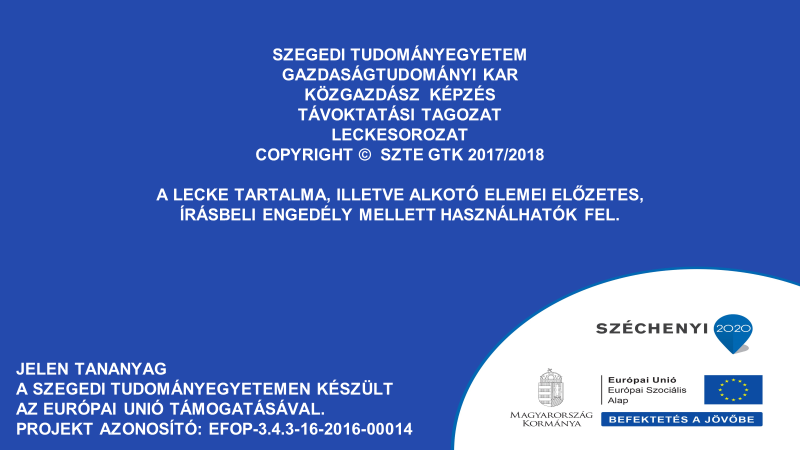 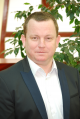 Imreh Szabolcs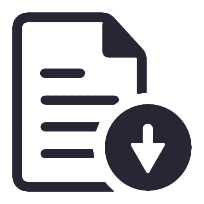 15-17 percMottó:„Nem építheted a hírnevedet arra, amit csak a jövőben fogsz létrehozni.”(Henry Ford)